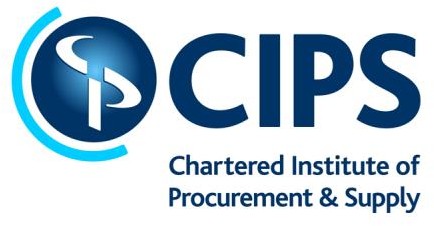 CIPS Level 3 – Advanced Certificate in Procurement and Supply Operations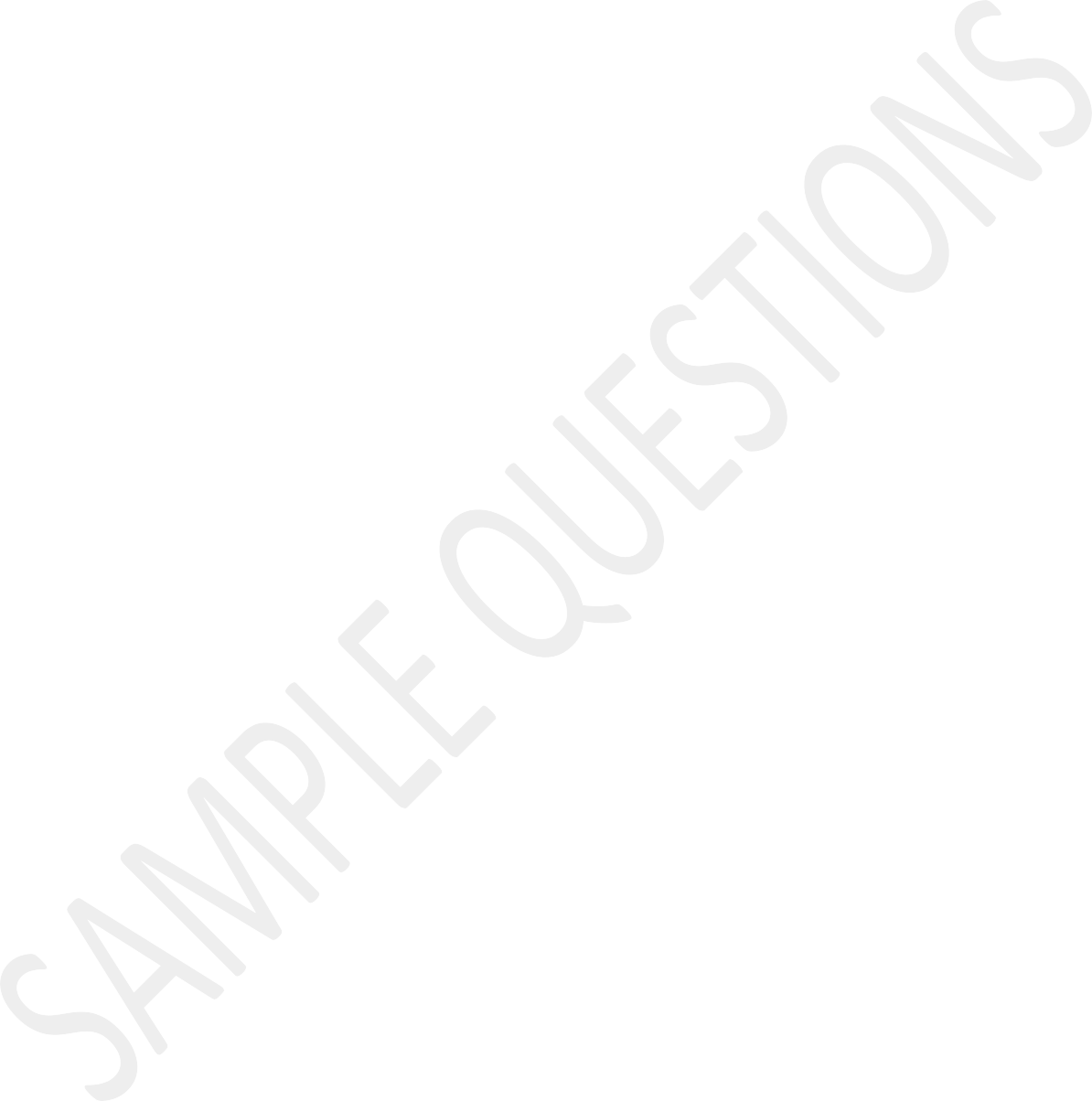 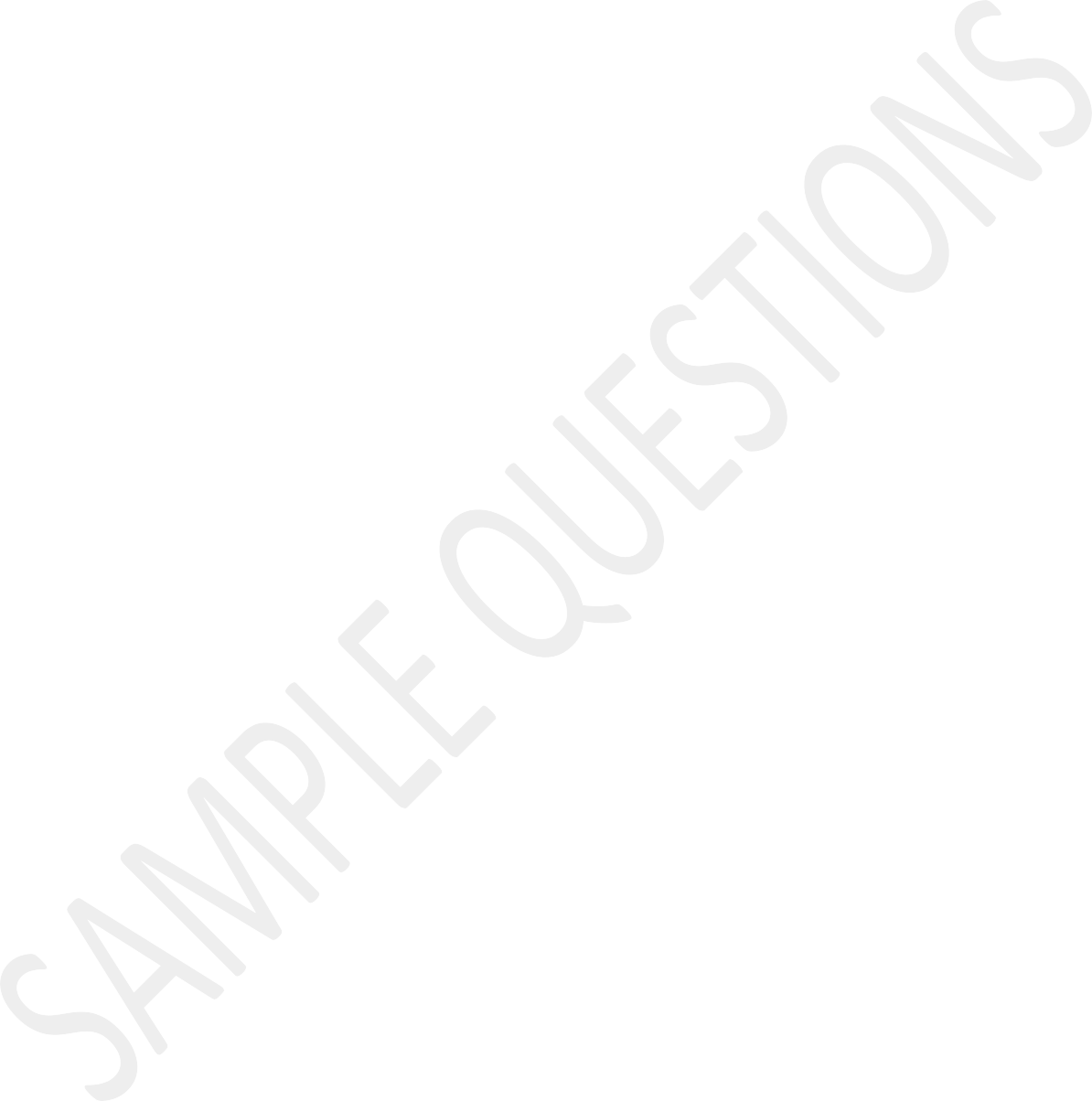 The correct answer will be listed below each questionL3M2 Sample Questions V3 Sept 2020Q1. Deciding whether to use internal resources or to place the work with an external third party is known as which of the following?Make or buyOpportunity costValue analysisEconomy of scaleLO: 2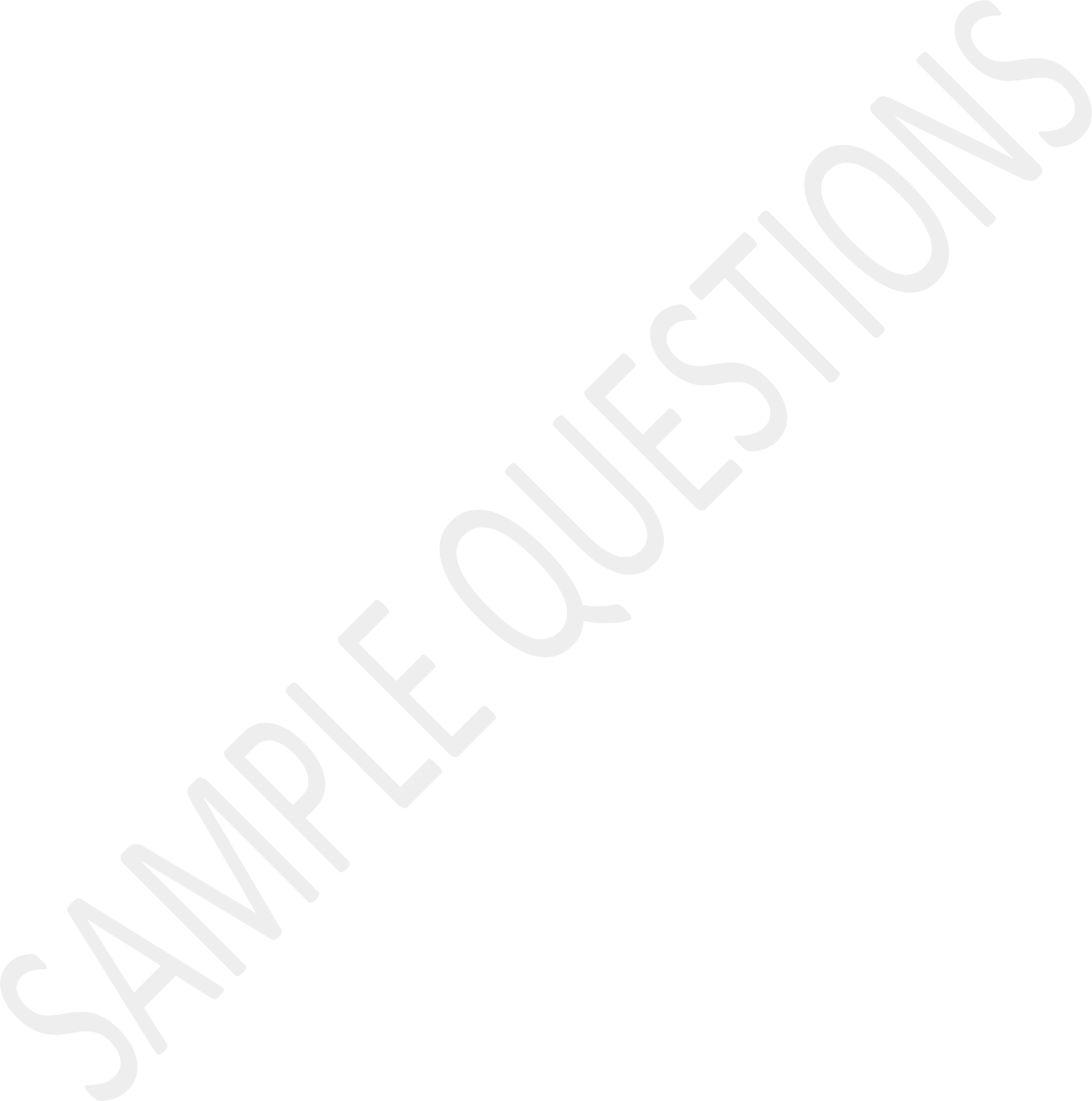 AC: 2.1Q2. Drag and drop the correct option into the blank space.are often used to improve supplier performance.Technical specifications Action plansZero-defect contracts Internal recordsLO: 4AC: 4.1Q3. A supplier appraisal should take place …before any orders have been placedafter the first order has been completedas soon as the contract is signedone year after the contract commencedLO: 2AC: 2.3Q4. A Corporate Code of Ethics is used to …demonstrate commitment to reinforcing ethical values throughout the supply chainenforce ethical behaviours in all organisations in specific sectorsensure all employees assume personal responsibility for the organisation’s unethical behaviourcomply with international legislation in relation to ethical behavioursLO: 3AC: 3.2Q5. A buyer’s daughter works as a sales manager for a manufacturing company. If the buyer purchases products from the manufacturer this could represent which of the following?Conflict of interestOpportunity costBreach of legislationOperational riskLO: 3AC: 3.3Q6. Drag and drop the correct option into the blank space.is a key criterion for consideration by the buyer when determining value for money.Price Technology Legislation MobilisationLO: 1AC: 1.5Q7. Drag and drop the correct option into the blank space.A	specification describes precisely the product that is needed, how it is made and includesdetailed designs and technical drawings.technical output performance outcomeLO: 2AC: 2.2Q8. Surveying the market is an initial activity when …sourcing suppliesappraising suppliersevaluating priceundertaking value analysisLO: 2AC: 2.3Q9. Drag and drop the correct option into the blank space.aims to prevent defects.Quality assurance Value engineering Quality Control Value AnalysisLO: 1AC: 1.3Q10. A procurement manager believes a supplier has breached an agreed ethical code. The buyer should…have a private conversation with his contact within the supplier organisationmake an appropriate note on the supplier’s file for future referencenothing as there is no firm evidence to support their belief at this stageescalate to a senior manager in their organisation immediatelyLO: 3AC: 3.2Q11. When evaluating the lifetime cost of a fixed asset, which of the following is likely to represent the greatest end-of-life cost?Operating costsMaintenance costsInsurance costsDisposal costsLO: 1AC: 1.1Q12. A buyer has identified that an item costing individually USD100, reduces to USD75 per unit if the order is for a minimum of ten units. Furthermore, if 50 units are ordered the price reduces to USD50 per unit. The buyer is exploring which of the following concepts?Value analysisValue engineeringEconomies of scaleWhole life costingLO: 1AC: 1.2Q13. Which of the following is the most useful when assessing the quality of a product or service that has been delivered by a supplier?RequisitionSpecificationInvoiceScheduleLO: 1AC: 1.3Q14. Requirements in respect of quality can be defined the most easily through use of which of the following?Product schedulesValue engineeringExtended warrantiesInternational standardsLO: 1AC: 1.3Q15. Which of the following defines the total amount of time from when an item is ordered to when it is delivered?Lead timeOrder timeCycle timeWaiting timeLO: 1AC: 1.4Q16. The most effective Key Performance Indicators (KPIs) should be …subjectivevariablespecificnegotiableLO: 2AC: 2.2Q17. A pharmaceutical buyer is preparing a specification to be included within tender documentation. The required product must comply with a specific chemical formula to ensure it matches existing ingredients. Which type of specification should be used?PerformanceOutputConformanceOutcomeLO: 2AC: 2.2Q18. When is a ‘variance’ mostly likely to arise?When actual spend is greater than the budgetWhen an annual budget review is requiredWhen the next year’s budgeting process beginsWhen comparing a budget to market trendsLO: 4AC: 4.3Q19. Which of the following is a useful method of obtaining opinions about customer service?Analyse competitor intelligenceReview social mediaEvaluate sales trendsMarket data reportsLO: 4AC: 4.1Q20. Which of the following is most likely to cause an unexpected delay when sourcing supplies?Emerging technologyNew legislationIndustrial actionStaff trainingLO: 4AC: 4.3